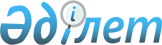 Об утверждении тарифа на вывоз твердых бытовых отходов по поселку Айтеке би
					
			Утративший силу
			
			
		
					Решение Казалинского районного маслихата Кызылординской области от 21 февраля 2014 года N 181. Зарегистрировано Департаментом юстиции Кызылординской области 14 марта 2014 года за N 4614. Утратило силу решением Казалинского районного маслихата Кызылординской области от 12 февраля 2019 года № 276
      Сноска. Утратило силу решением Казалинского районного маслихата Кызылординской области от 12.02.2019 № 276 (вводится в действие со дня первого официального опубликования).
      В соответствии с Кодексом Республики Казахстан от 9 января 2007 года "Экологический кодекс Республики Казахстан" и Законом Республики Казахстан от 23 января 2001 года "О местном государственном управлении и самоуправлении в Республике Казахстан" Казалинский районный маслихат РЕШИЛ:
      1. Утвердить по поселку Айтеке би тарифы на вывоз твердых бытовых отходов жилых домов в размере 212 тенге в месяц на одного человека.
      2. Настоящее решение вводится в действие по истечении десяти календарных дней после дня первого официального опубликования.
					© 2012. РГП на ПХВ «Институт законодательства и правовой информации Республики Казахстан» Министерства юстиции Республики Казахстан
				
Председатель внеочередной
XXVII сессии Казалинского
районного маслихата
С. Избасов
Секретарь Казалинского
районного маслихата
Т. Боркулаков